Муниципальная услуга Департамента земельных отношений администрации г. Перми  «Предварительное согласование предоставления земельного участка».Инструкция по получению услуги на портале Госуслуг:Для подачи заявления необходимо пройти по ссылке https://www.gosuslugi.ru/600241/1/form , авторизоваться под своей учетной записью портала госуслуг. Далее необходимо заполнить поля в интерактивной форме.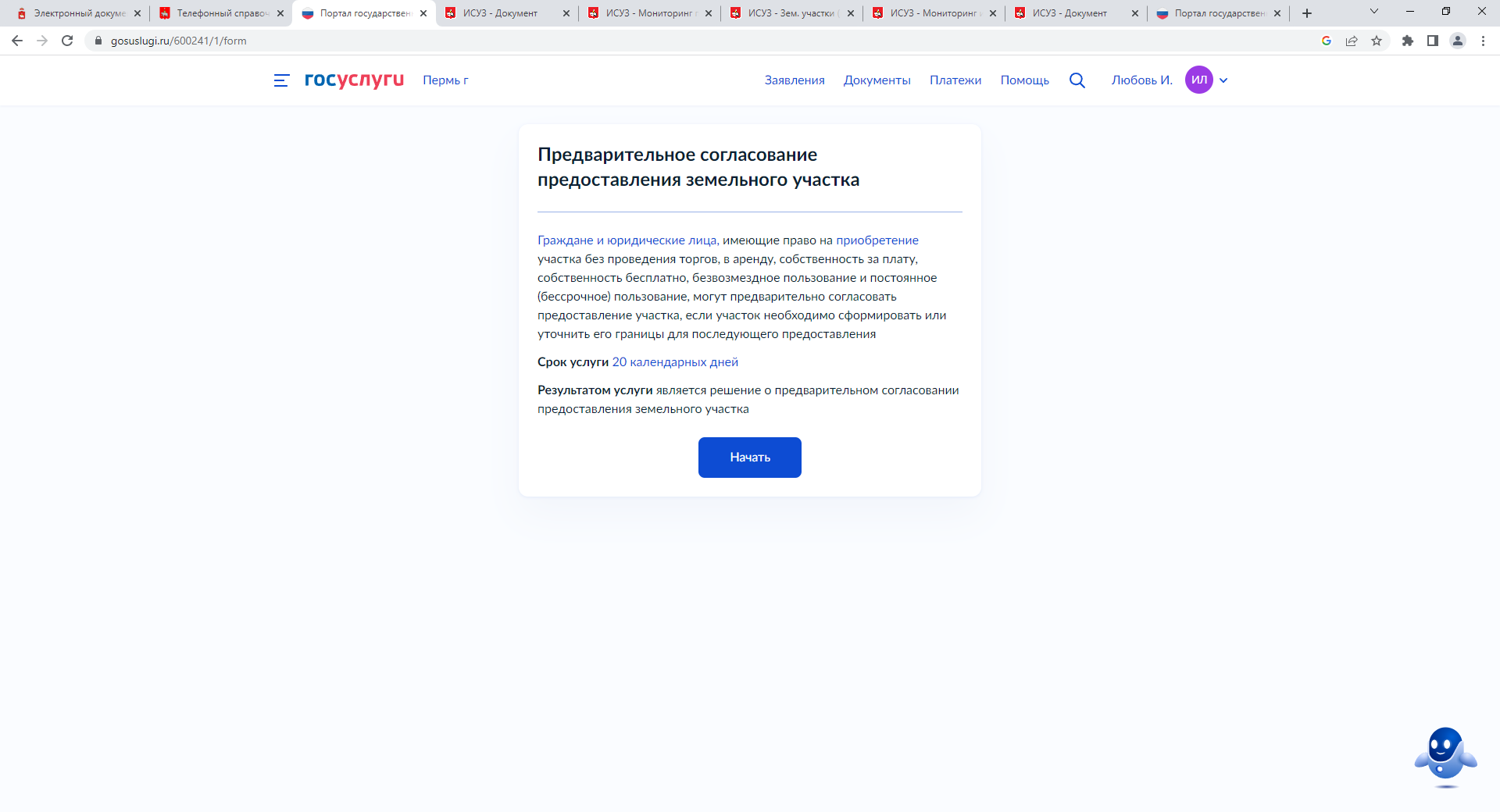 Необходимо выбрать цель обращения из списка.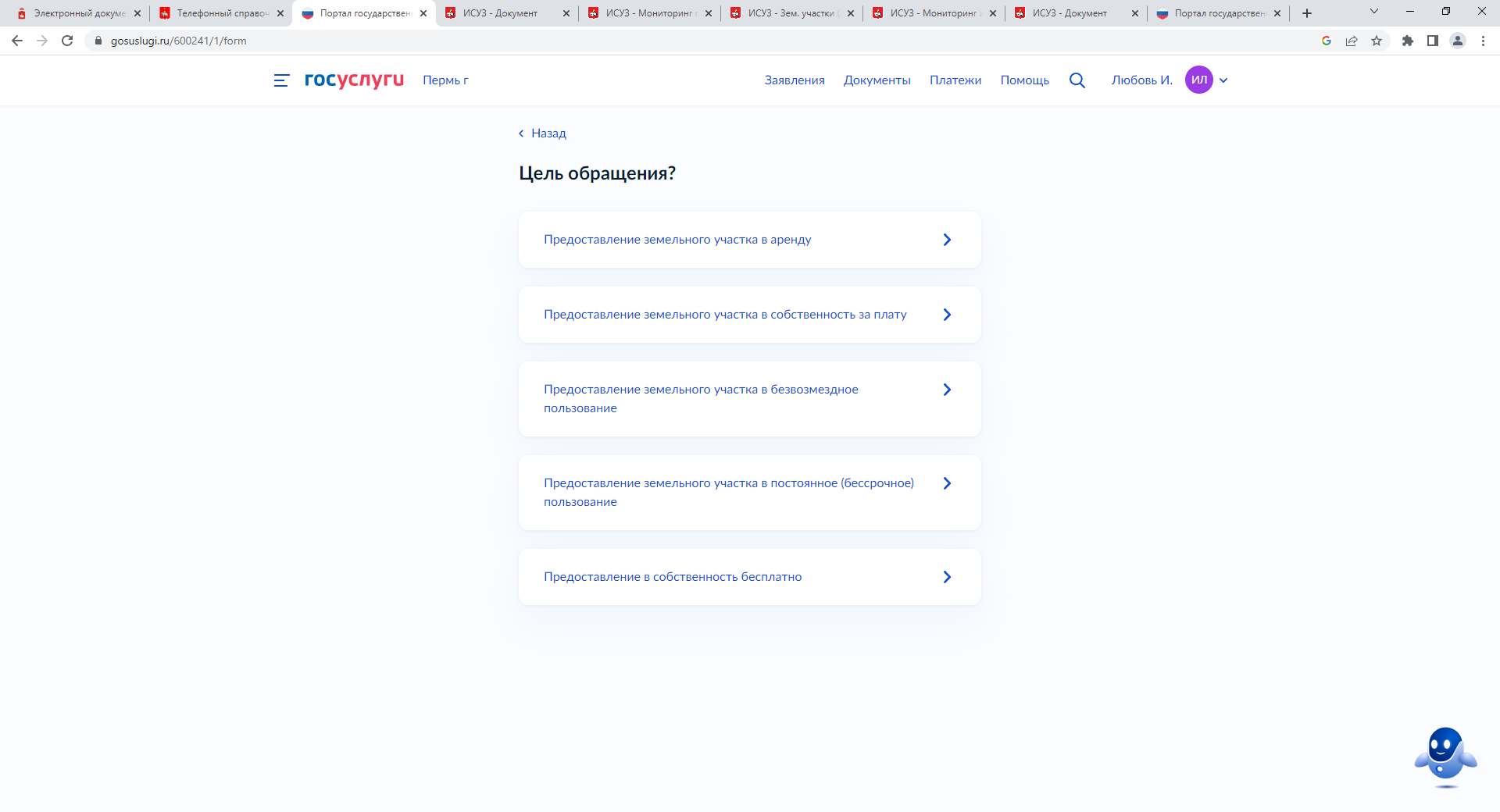 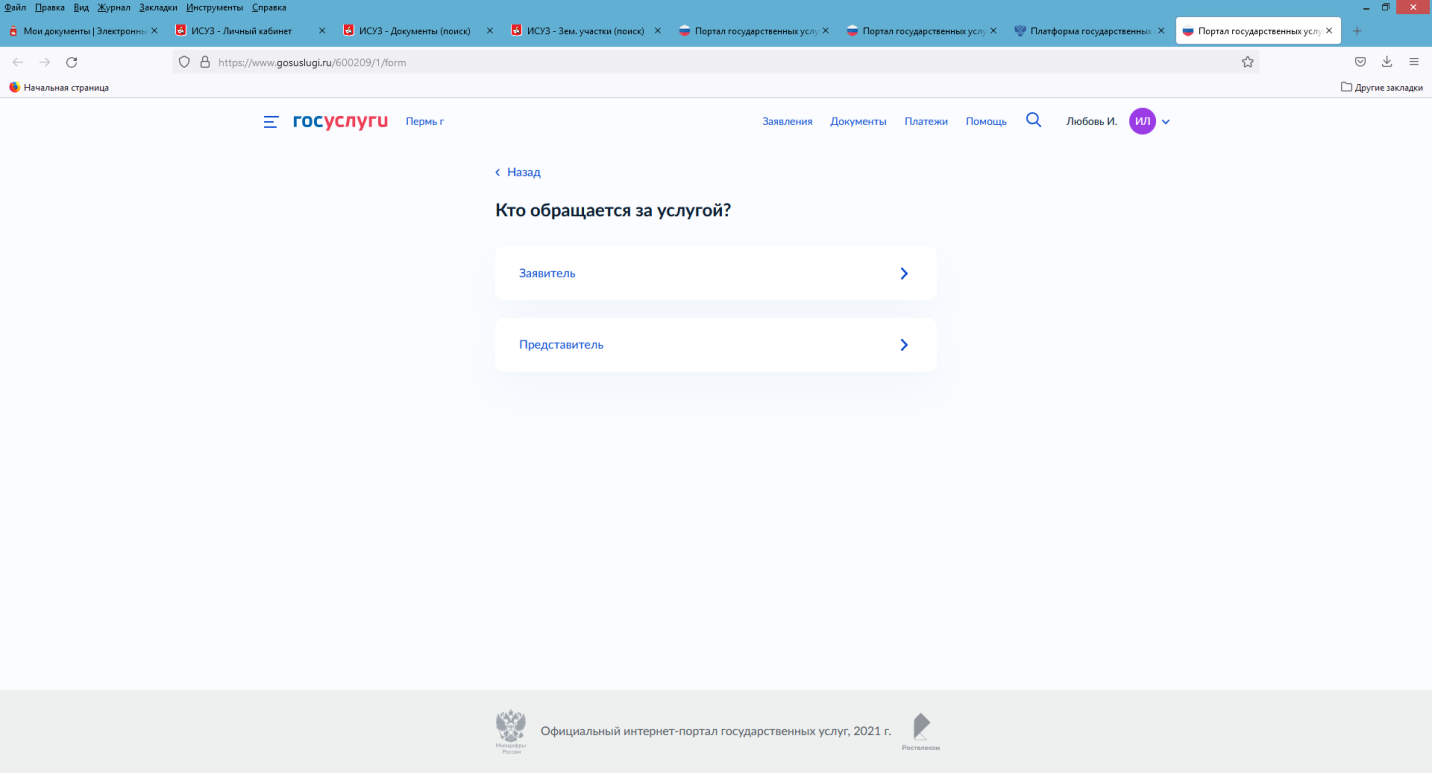 Далее необходимо заполнить блок данных по заявителю, выбрать категорию заявителя.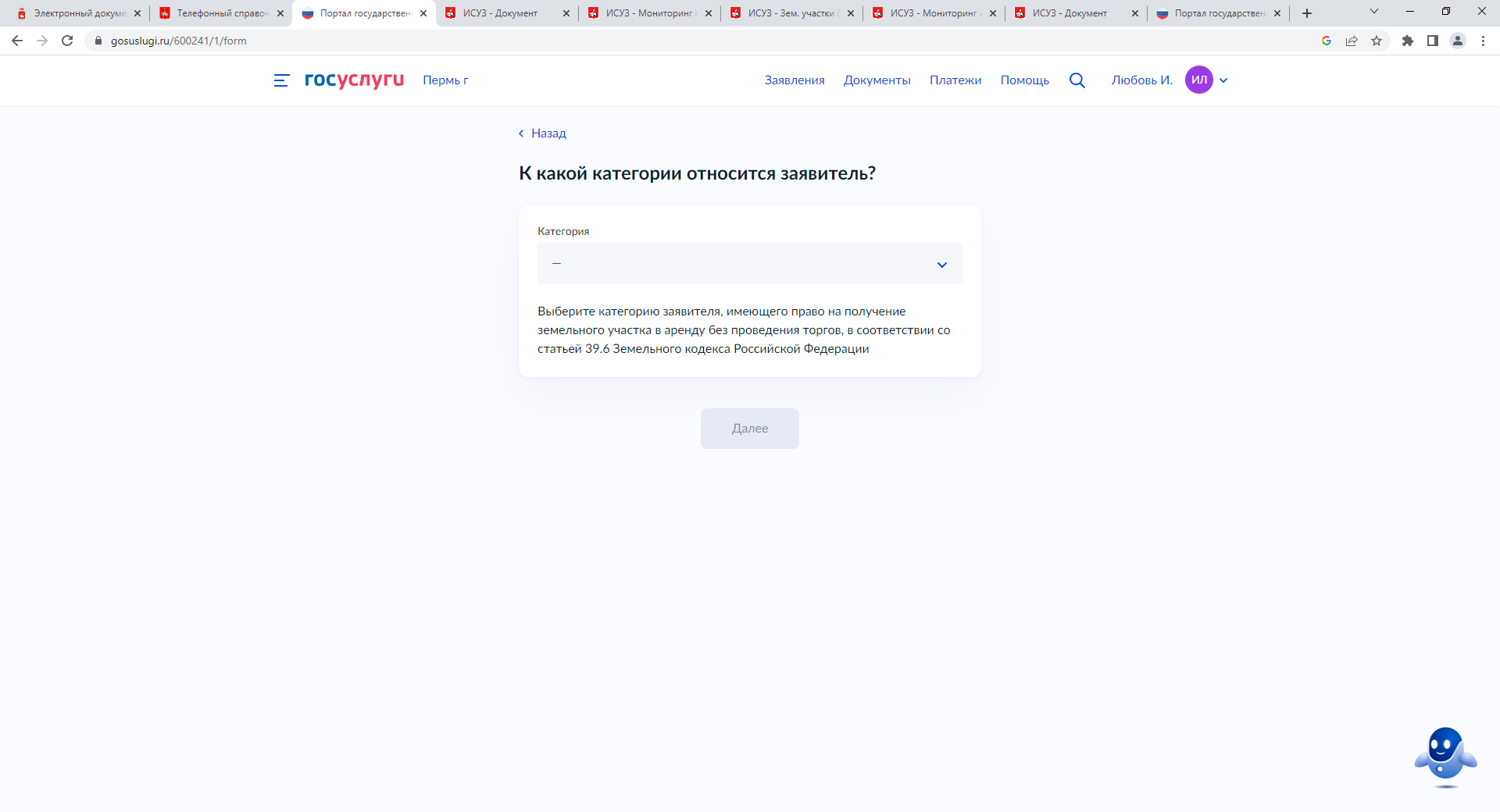 Далее необходимо выбрать документ, на основании которого формируется земельный участок, прикрепить необходимый документ.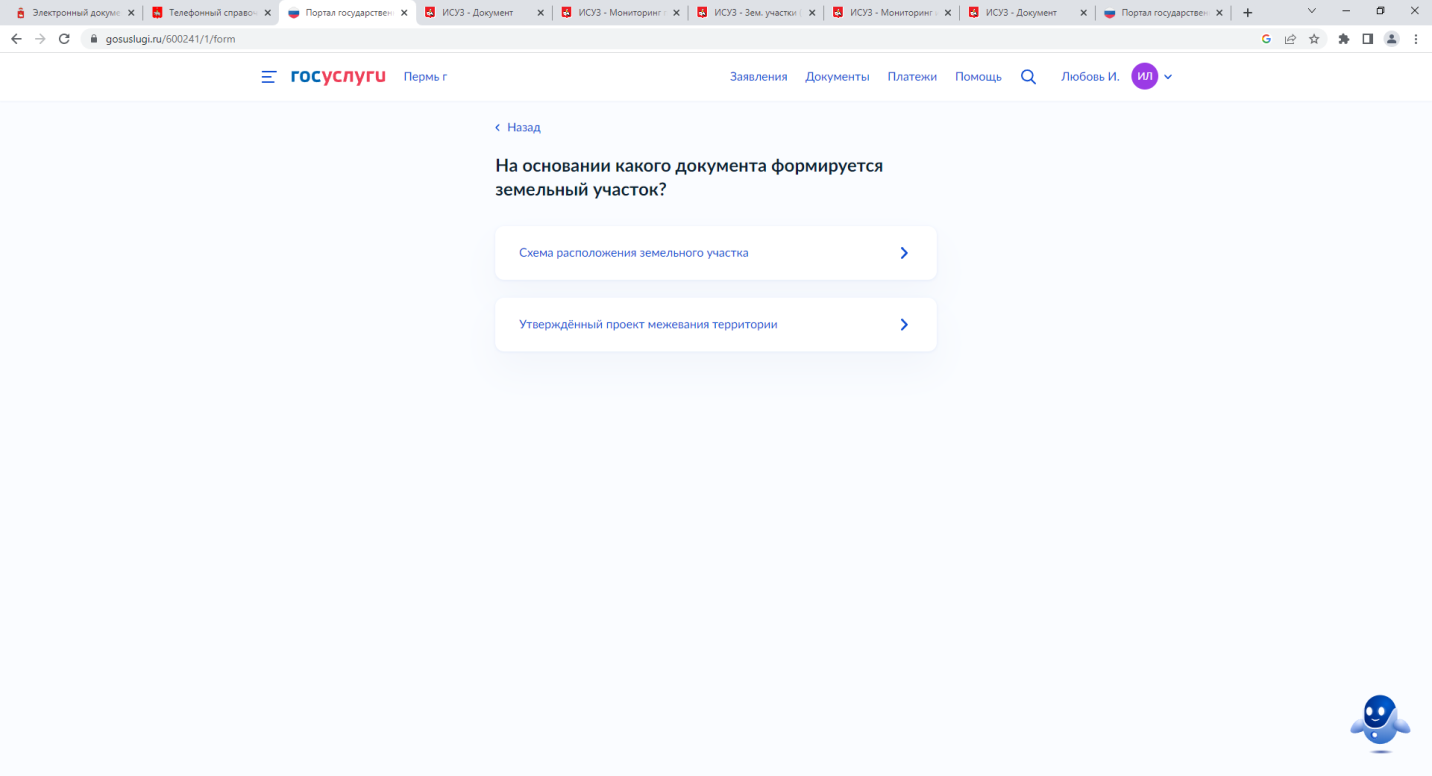 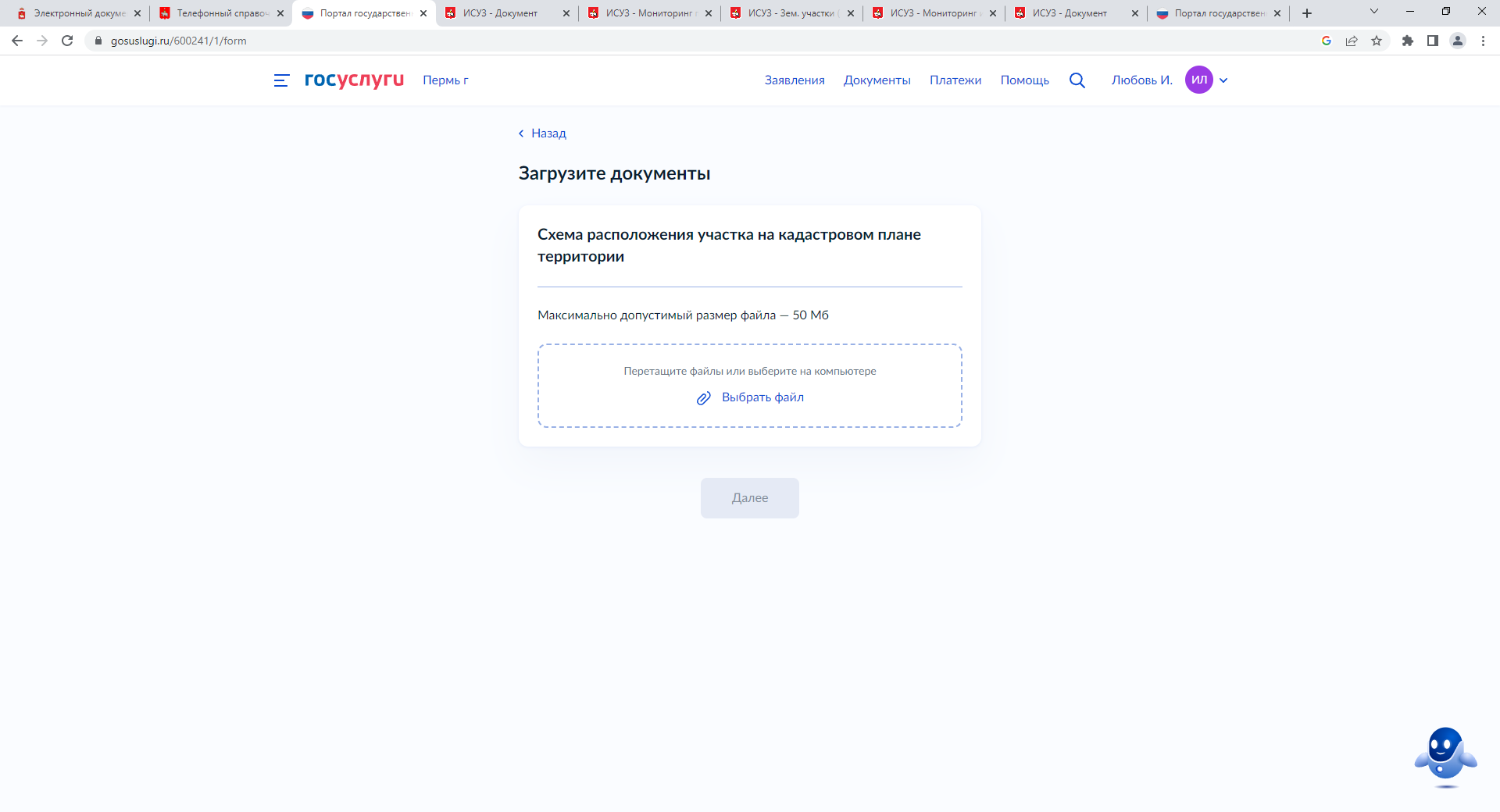 Необходимо указать цель использования испрашиваемого земельного участка и сведения об образовании земельного участка.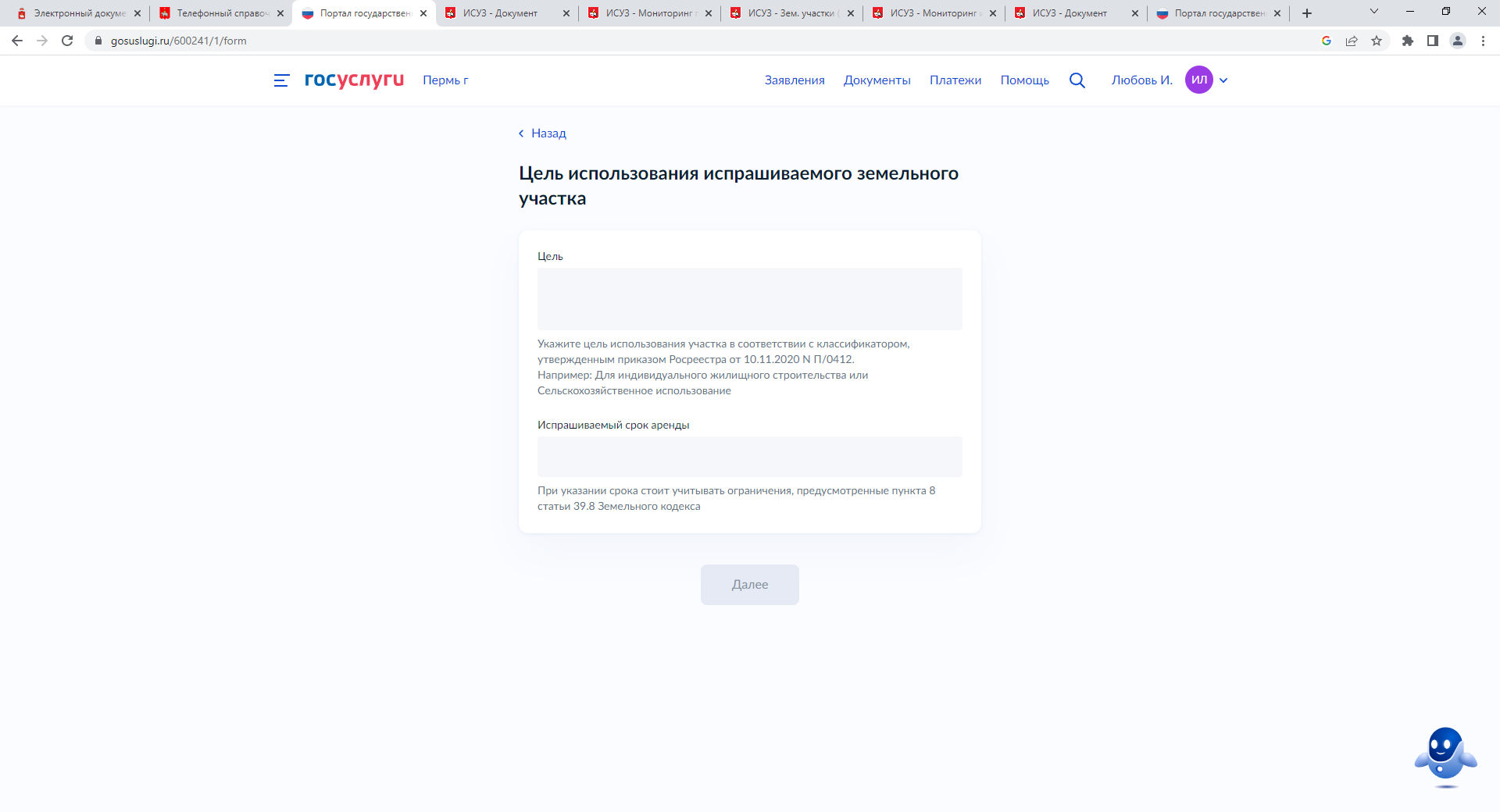 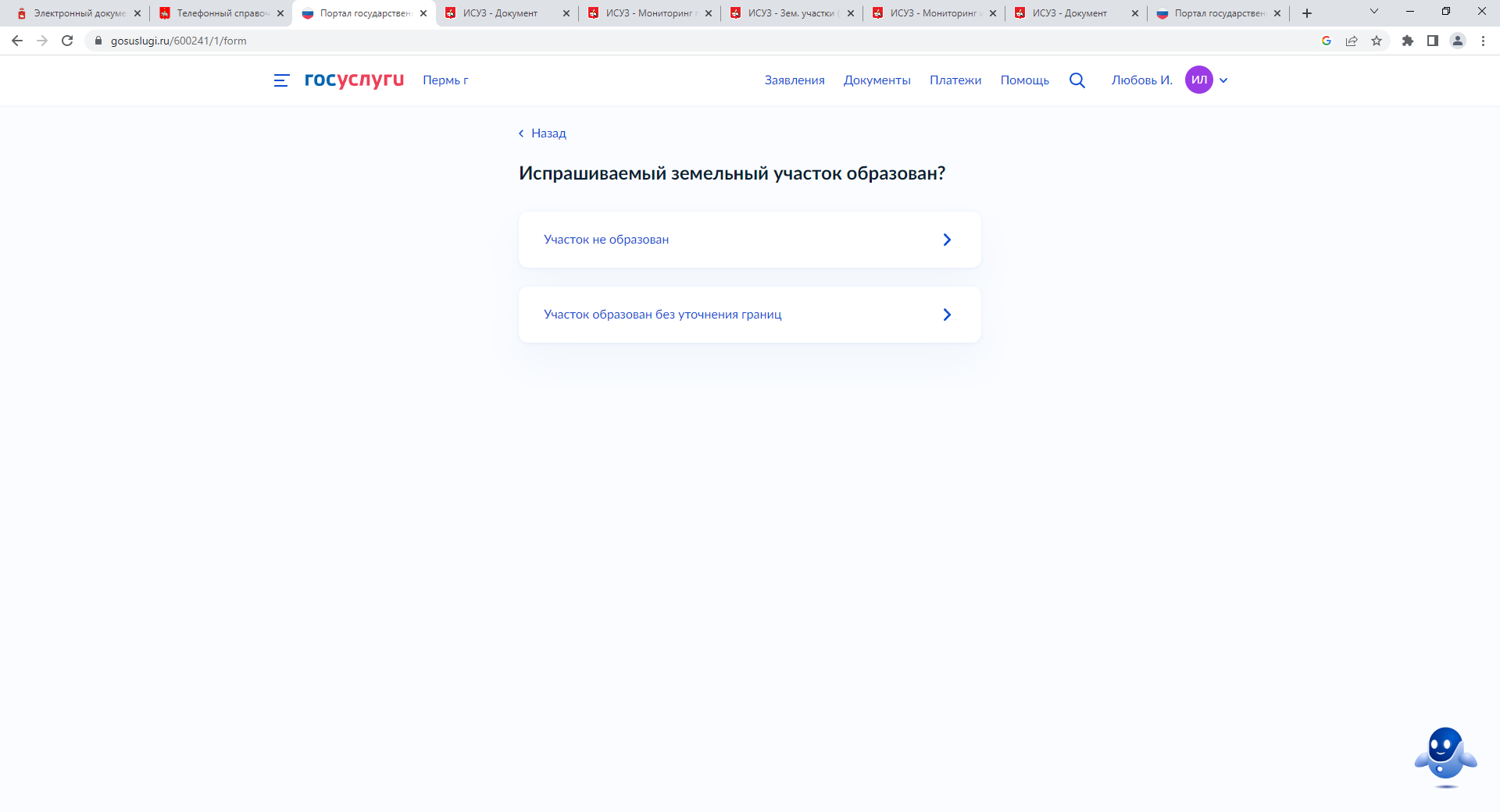 Далее необходимо выбрать орган, в который подается заявление.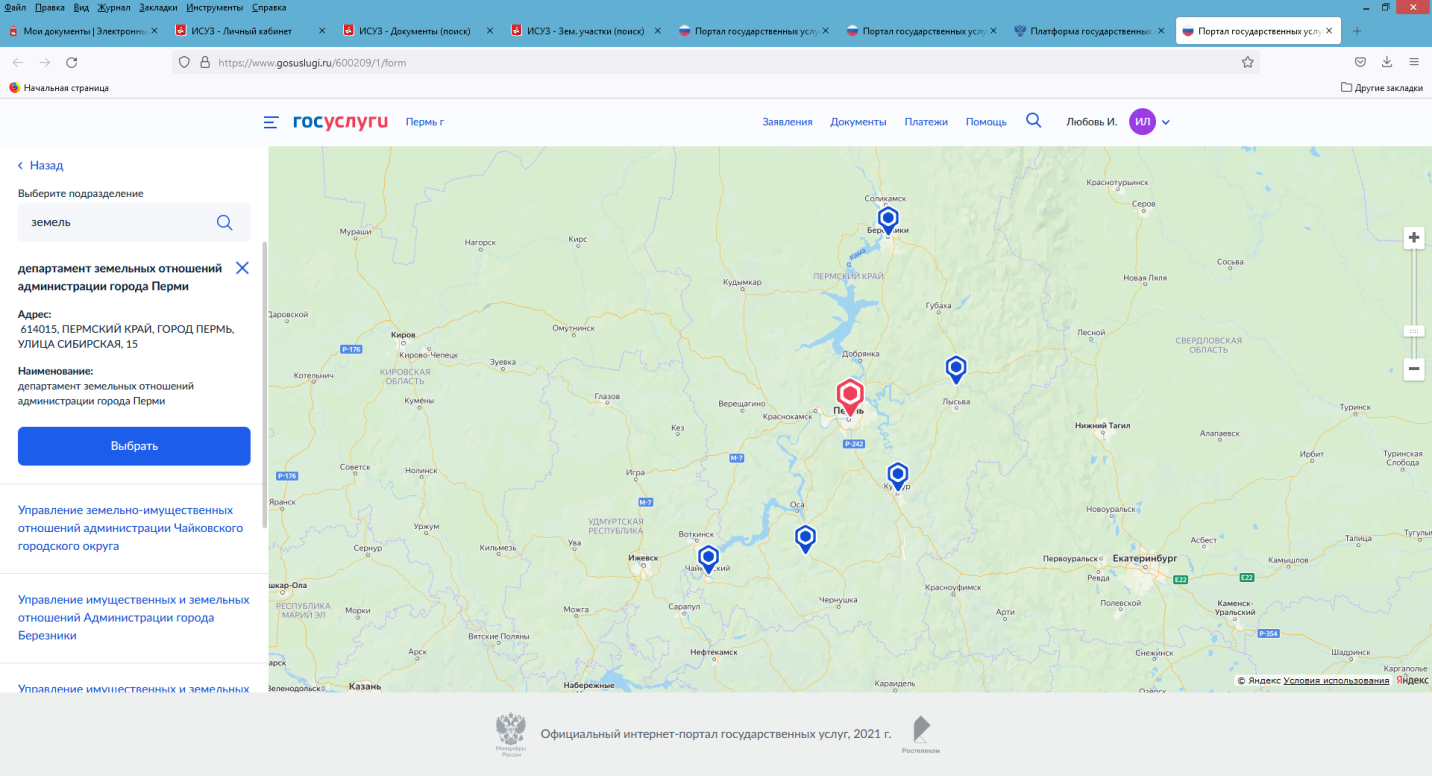 Далее необходимо указать способ получения результата.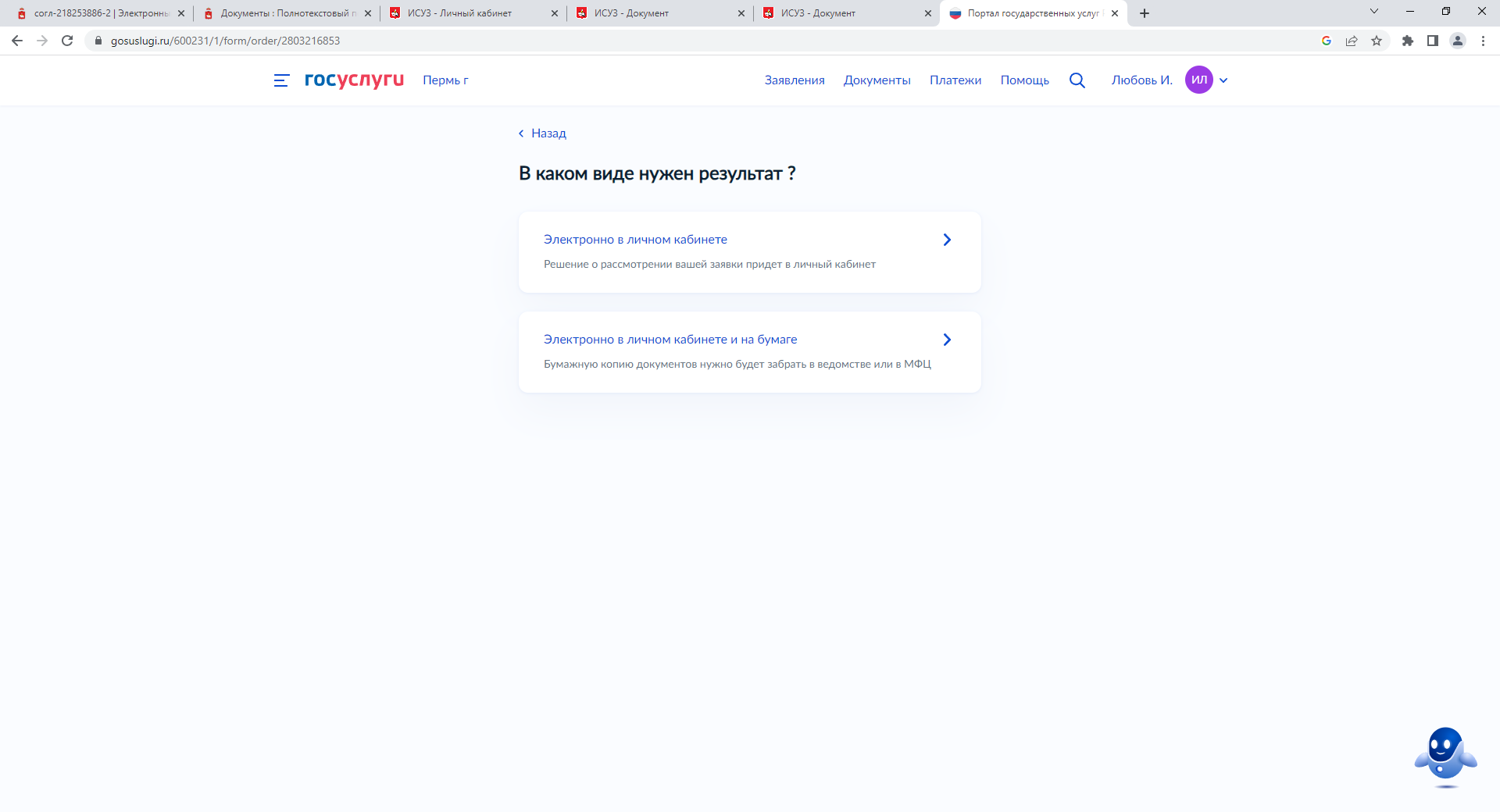 При выборе способа «Электронно в личном кабинете» результат поступит в личный кабинет на портале госуслуг. Нажмите кнопку «Отправить заявление»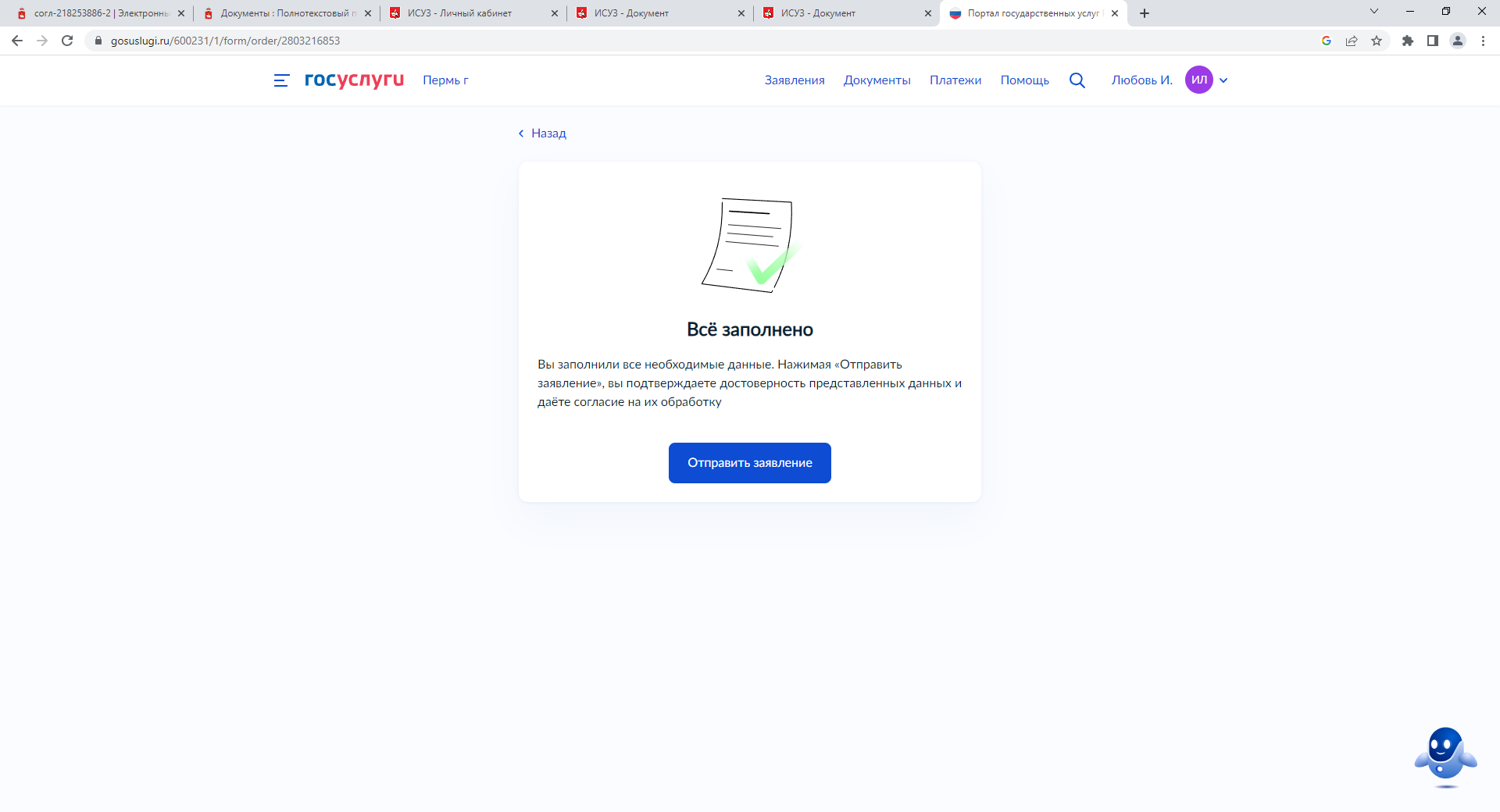 При выборе способа «Электронно в личном кабинете и на бумаге» дополнительно необходимо выбрать место получения результата на бумаге – орган или МФЦ.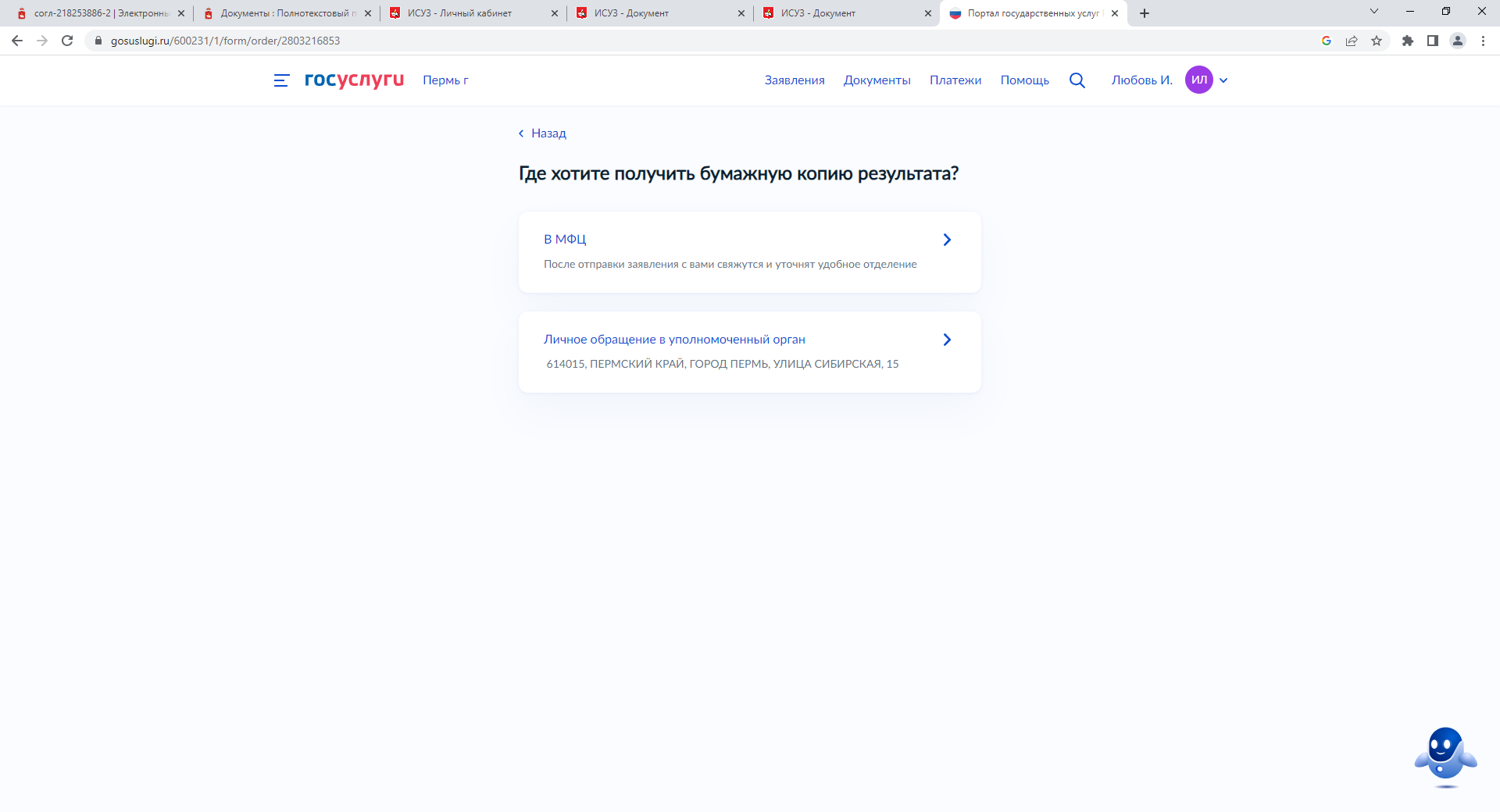 Далее необходимо нажать на кнопку «Отправить заявление». Автоматически сформируется номер заявления. ! «После завершения процедуры подачи заявления, во избежание утечки персональных данных, необходимо удалить электронные образы документов и другие личные файлы с гостевого компьютера. Для удаления копий документов выделите их и нажмите одновременно комбинацию клавиш (Shift + Delete). В этом случае копии удаляются без попадания в корзину. Если документы удалены клавишей «Delete», необходимо также очистить содержимое корзины».Проверка статуса заявления.«Нажмите на главное меню и выберите «Заявления»»: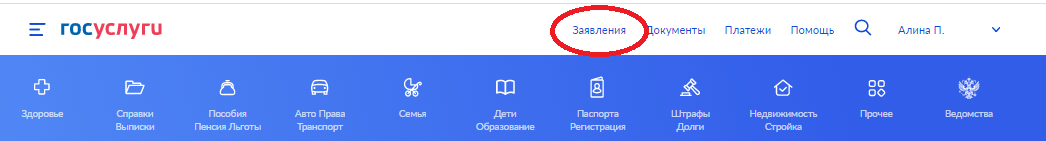 «Выберите из списка поданное заявление и нажмите на него».«Информация о ходе рассмотрения заявления будет отображаться во вкладке «История», для того чтобы перейти в историю, необходимо пролистать страницу до конца».